Aanwezig: Bjorn Heijmer, Jaap Mengerink, Michel Ligtenbarg, Kevin ten Buuren, Karin Bonke, Co van Schaik, Henri Soepenberg, Heidi Prinsen,  Miranda Klein Leugemors,MedezeggensschapsraadMedezeggensschapsraad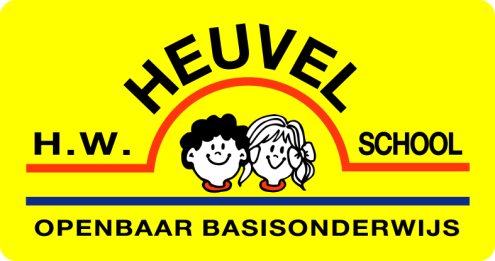 Verslag35Versie1Datum3 februari 2021PlaatsBorculoNotulistMirandaVoorzitterBjörn HeijmerNr.VerslagActie1.Opening / MededelingenBjorn heet iedereen van harte welkom.Iedereen stelt zich voor .Henri Soepenberg geeft aan dat er qua ontwikkelingen veel  gebeurt in de organisatie. Er is een onderzoek naar een mogelijke fusie tussen Stichting OPONOA en een andere boven schoolse Stichting, zoals bekend. Het vraagt ook veel van de medewerkers op dit moment omtrent het Corona gebeuren maar ook van de ouders die nu in deze tijd alles op moeten vangen.Er is een wisseling geweest in College van bestuur.Er is vorig jaar een onderzoek geweest door de raad van toezicht en deze heeft gevraagd het college van bestuur af te treden. Er is een overeenkomst gekomen om het te beëindigen.In de toekomst komt er een nieuw college van bestuur. Vandaar dat er op dit moment een interim directeur op zit om een doorstart te maken. De MR hoopt dat de communicatie nu beter gaat verlopen vanuit het college van bestuur zowel naar de MR als de GMR en andersom.2.Notulen / ActiepuntenActiepunten zijn behandeld en afgerond.3.IHPWat is de datum van het IHP?(De gemeente is de eigenaar van de school gebouwen)Co: In de laatste vergadering is uitgelegd hoe we er voor staan.IHP: School Noord gaat in het gebouw van de oude Wereldboom. Dat gebouw wordt gerenoveerd.Wat er gaat gebeuren met school Noord, het gebouw,  is van de gemeente, dus aan de gemeente.IHP : Kiezel en Kei en de Heuvelschool gaan fuseren, planning staat in IHP Er loopt ook nog een traject met het nieuwe Staring College. Ook de sport accommodatie wordt opgepakt. Deze sport accommodatie moet voor alle scholen bereikbaar zijn.  Graag zien we ook een sportaccommodatie aan de andere kant van Borculo. En niet alleen maar aan de kant van de Wildbaan. Hier wordt nog over gesproken.Fase 1 is nu gestart in 2020. Dat betekent oriëntatie en planvorming. Co geeft aan dat het belangrijk is om inhoudelijk goed met elkaar samen te werken, zowel de openbare scholen als de kinderopvang Partou.Vraag van de MR oudergeleding: Mag je als school een leerlingenstop instellen. Nee…. Als een school te vol is kan je kijken of er andere mogelijkheden zijn. Bijv. een dependance in een andere school of gebouw. Of dat ideaal is, dat is een andere vraag. Er  is gesproken over communicatie naar buiten toe. Hoe komt informatie over.We gaan ons komende tijd al richten op onderwijsinhoudelijke verandering met de Kiezel en Kei en de Heuvelschool. Dat betekent straks ook wat voor de samenwerking van De beide MR’en van de 2 scholen. Het is belangrijk om met elkaar helder te hebben welk onderwijsconcept je samen wil in de toekomst bij de fusie.Henri vraagt zich af in de communicatie, of het anders voelt of je het een fusie noemt, of dat je aangeeft dat de ene school bij de andere school inkomt. Er wordt aangegeven dat daar een wezenlijk verschil in zit.Over het algemeen kijken ouders in Borculo wel naar wat een fijne en goede school is. Ze kijken niet alleen maar wat dicht in de buurt ligt van waar ze wonen.4.Einde Schooljaar en kwaliteit onderwijsVraag van de oudergeleding: Hoe zorgen we dat we een goede overgang van groep 8 naar het voortgezet onderwijs nu we in deze Corona tijd zitten en de kinderen een leerachterstand opgelopen (kunnen) hebben.Er is gesproken over het fenomeen “leerachterstand”. Is dat wel zo? Dit zal nog gaan blijken de aankomende jaren maar vooralsnog zijn de leerkrachten positief en verwachten ze niet veel leerachterstanden. Achterstanden zijn op dit moment nog onvoldoende in kaart te brengen. Er zijn wel andere ontwikkelingen die aan de orde zijn gekomen.Vanuit de overheid is geadviseerd om naar de kans rijkheid te gaan kijken van een kind. Je kan dus bv  2 stromingen gaan adviseren, of toch het iets hogere niveau gaan starten. Een kind “de voordeel van de twijfel” geven voor een bepaald niveau. Op het voortgezet onderwijs worden deze groep kinderen komende jaren goed in de gaten gehouden of deze periodes invloed hebben op hun leer / prestatie ontwikkeling. Om ze zo toch de kansen te bieden.Er is gesproken over het online lesgeven van de afgelopen periode. Hoe ouders dit hebben ervaren en hoe de organisatie op school is geweest om de leerlingen goed te volgen of extra aandacht te  geven. Aankomende 2 weken is het erg belangrijk om aan de groepsvorming te werken. Het sociale gedeelte, kinderen kijken er erg naar uit om elkaar weer te zien. Michel: zijn er ontwikkelingen op o.a. digitaal onderwijs / ontwikkelingen, die mee kunnen  worden genomen naar de toekomst toe?Dat is nog niet besproken. Er zullen wellicht dingen worden meegenomen in de toekomst.5.Formatie 2021-2022Kunnen er al toezeggingen worden gedaan of er komend jaar 8 enkel groepen geformeerd kunnen worden?Er is nu voor een begroting op school niveau gekozen. MR wordt meegenomen in de nieuwe begrotingssystematiek.Werkdruk verlichting wordt meegenomen. Aantal leerlingen op de Heuvelschool is redelijk stabiel. Dat is een voordeel. Je moet wel middelen inzetten zodat je 8 groepen kunt inzetten. We zitten nog in een vroeg stadium. Hopelijk kan er over een paar vergaderingen meer over worden verteld. Er is gesproken over het inzetten van werkdrukgelden voor personeel of andere zaken.Er is gesproken over profilering van de scholen. Oudergeleding geeft aan dat het jammer is  dat je personeel inzet van je werkdruk middelen i.p.v. andere mogelijkheden. College van bestuur is bereid om te kijken naar een goed plan dat je indient voor iets specifieks. 6.Fusie Oponoa / Fusie Kiezel&KeiJaap stelt voor om in de nieuwsbrief een stukje te plaatsten over dat er in de MR gesproken wordt over de fusie. Dat vragen, die leven bij ouders over de fusie en over hetgeen wat er naar buiten is gegaan, dat ouders terecht kunnen met hun vragen bij de oudergeleding van de MR. Jaap levert een stukje aan dat in de nieuwsbrief van maart  hierover geplaats kan worden.Bjorn levert een stukje aan bij Heidi over het aftreden van een Mr lid. Dit komt ook in de nieuwsbrief van Maart. Leerkrachten kunnen ook ouders persoonlijk aanspreken voor de Mr of OR.JaapBjorn7.MR ReglementWij akkoord met het MR regelement van de Stichting. 8.9.10.11.12.WVTTK Welke cursus zouden we willen volgen i.v.m. wat aangegeven is op de begroting.De voorkeur gaat uit naar een cursus over fusie.OR geld. Vraag van de penningmeester van de OR. Als er straks een nieuwe school komt, moet de OR dan ook geld investeren in speeltoestellen op het nieuwe plein? Of zit dat straks bij de nieuwe school in? Of kan het geld wat er staat besteed worden aan andere dingen.Michel: Moeten kinderen vanaf volgende week in de gang een mondkapje dragen  (groep 7 en 8 )Er wordt geadviseerd om met verschillende haal en breng tijden te werken. Spreiden met ophalen op het schoolplein. Aparte pauzes worden geadviseerd. Mondkapjes zijn we niet van overtuigd dat dat gaat werken.Het is de bedoeling dat de klassen in zijn totaliteit naar school gaat.Wel is bekend dat als er een kind in de klas corona heeft dat de hele klas en die leerkracht dan 5 dagen in quarantaine moet. Dan kan je een week online les geven. Je krijgt dan 1 dag de tijd om alles te kunnen regelen wat betreft materiaal wat mee moet, chromebooks etc. Donderdag 4 februari is er een teamoverleg over al deze zaken.13.RondvraagVolgende vergadering 30 maart 2021